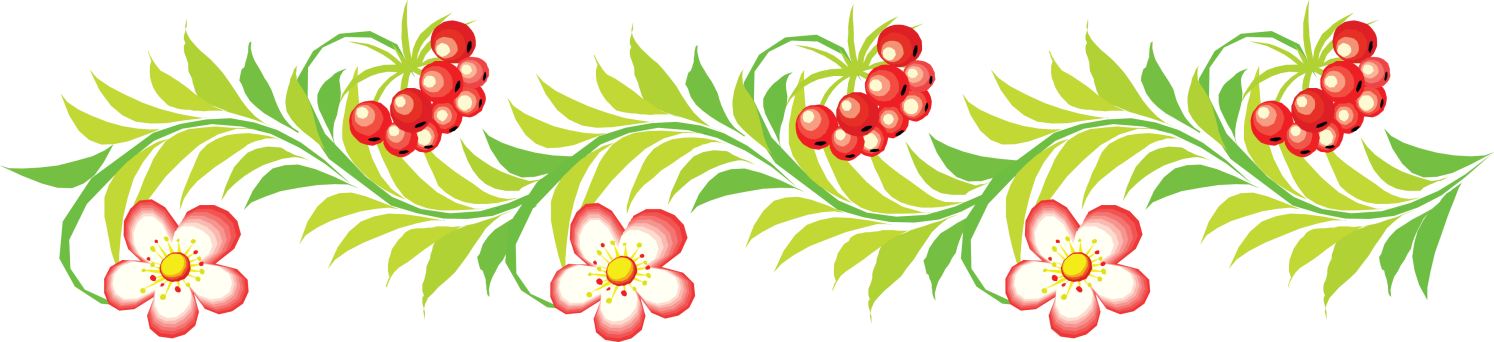 Речь ребёнка в  старшей группе детского сада (5-6 лет).В возрасте 5-6 лет ребенок продолжает накапливать словарь. В словаре ребенка шестого года жизни от двух с половиной до трех тысяч слов. Представлены все части речи.В этот период формируется языковое чутье, что обеспечивает уверенное употребление в самостоятельных высказываниях практически всех грамматических категорий, хотя отдельные ошибки могут встречаться в речи ребенка («Это место для разводения огня. Вьюга стала еще буйней»). Допускаются ошибки в словообразовании глаголов («Лягушки с кочки на кочку перескачивают»).В речи все больше сложносочиненных предложений. Ребенок уверенно владеет диалогической и монологической речью. Сформированы навыки близкого к тексту и краткого пересказа, может составить рассказ по серии картинок и сюжетной картине по предложенном плану, с удовольствием и выразительно читает стихи. Проблем в общении со взрослыми и детьми у старшего дошкольника не возникает.В этот период происходит активное становление фонетической стороны речи и, как правило, практически все звуки ребенком произносятся правильно и не смешиваются. И только звуки [р] и [рь] могут заменяться на [л], [ль] или [й]. Развивающийся навык слухового восприятия позволяет ребенку не только слышать ошибки других, но и контролировать собственное произношение. Ребенок легко определяет  начальный и конечный звуки в словах, может определить количество звуков в 3-5 звучном слове, может подобрать слово на заданный звук.